INDICAÇÃO Nº 8048/2017Indica ao Poder Executivo Municipal a realização de estudos visando à implantação de Sistema de Estacionamento Rotativo (Zona Azul)  na Avenida Monte Castelo. Excelentíssimo Senhor Prefeito Municipal, Nos termos do Art. 108 do Regimento Interno desta Casa de Leis, dirijo-me a Vossa Excelência para sugerir que, por intermédio do Setor competente, sejam realizados estudos visando implantação de Sistema de Estacionamento Rotativo (Zona Azul) na Avenida Monte Castelo, neste município. Justificativa:Conforme relatos dos moradores e comerciantes instalados nas imediações, a referida avenida precisaria de mais rotatividade para atrair um publico maior de clientes, sendo que hoje está difícil estacionar ao longo da via. A fim de verificar a viabilidade do pedido, apresento a presente propositura. Plenário “Dr. Tancredo Neves”, em 20 de outubro de 2.017.Germina Dottori-Vereadora PV-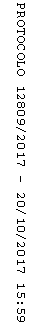 